                                                           РаспоряжениеОт  12 января  2023 г		               № 4                  пос.Манычский « О  назначении ответственногопо пожарной безопасности»    Назначить ответственным по пожарной безопасности Администрации Манычского сельского муницпального образования –Трегубова Петра АлексеевичаГлава( ахлачи) Манычского  сельскогомуниципального образованияРеспублики Калмыкия:                                                     О.И.Кузьменко АДМИНИСТРАЦИЯМАНЫЧСКОГО РАЙОННОГО МУНИЦИПАЛЬНОГО ОБРАЗОВАНИЯРЕСПУБЛИКИ КАЛМЫКИЯ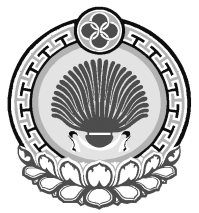 ХАЛЬМГ  ТАНhЧИНЯШАЛТИНСК  РАЙОНАМАНЫЧСК МУНИЦИПАЛЬНБYРДЭЦИИНАДМИНИСТРАЦтел/факс/84745/97253, manicheskoe.smo@mail.ruтел/факс/84745/97253, manicheskoe.smo@mail.ruтел/факс/84745/97253, manicheskoe.smo@mail.ru